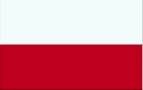 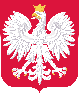 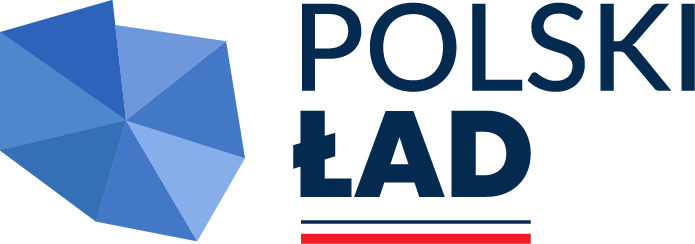 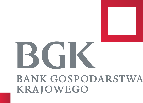 Załącznik nr 6 do SWZTabela elementów rozliczeniowychzadania inwestycyjnego pn. Przebudowa wiaduktu drogowego w ciągu drogi gminnej nr 647004 S nad torami PKP w miejscowości Przyłęk……………………………… dnia ………………………..Dokument powinien być sporządzony w postaci elektronicznej podpisane kwalifikowanym podpisem elektronicznym, podpisem zaufanym lub podpisem osobistymLp.Zakres elementu prac / robótWartość prac / robót brutto w PLNEtap1.Prace projektowe1.1.Projekt dokumentacji rozbiórki dotychczasowego wiaduktu drogowego nad torami kolejowymi 11.2.Projekt budowlany budowy wiaduktu drogowego nad torami kolejowymi wraz z prawomocnym pozwoleniem na budowę 11.3.Dokumentacja projektowa, w tym projekty wykonawcze budowy wiaduktu drogowego nad torami kolejowymi12.Wykonanie robót budowlanych rozbiórki dotychczasowego wiaduktu drogowego nad torami kolejowymRozbiórka istniejącego wiaduktu wraz z kosztami zabezpieczenia wykopów oraz kosztami utylizacji materiału pozyskanego z rozbiórki13.Wykonanie robót budowlanych budowy wiaduktu drogowego nad torami kolejowym 3.1.Roboty przygotowawcze - odtworzenie (wyznaczenie trasy i punktów wysokościowych)13.2.Roboty rozbiórkowew tym:1) Wycinka drzew2) Rozbiórka barier betonowych3) Rozbiórka ścieku z elementów prefabrykowanych13.3.Roboty ziemne związane z robotami drogowymi – nasypyw tym:1) Roboty ziemne wykonywane koparkami, z transportem urobku samochodami samowyładowczymi na odległość do 1 km: grunt kat. III – wykopy w ściankach szczelnych - podpory pośrednie2) Roboty ziemne wykonywane koparkami, z transportem urobku samochodami samowyładowczymi na odległość do 1 km: grunt kat. III - podpory skrajne3) Ręczne formowanie nasypów z piasku dowożonego samochodami samowyładowczymi(nasyp)4) Zagęszczenie uprzednio rozplantowanego warstwami gruntu w nasypie zagęszczarkami, w gruncie sypkim, kategorii: I-III,5) Wbijanie ścianek szczelnych stalowych z terenu H = 6,0 m6) Wyciąganie ścianek szczelnych stalowych z terenu13.4.Roboty ziemne - wykopy pod ławy, zasypanie wykopóww tym:1) Roboty ziemne wykonywane koparkami, z transportem urobku samochodami samowyładowczymi na odległość do 1 km: grunt kat. III - wykopy w ściankach szczelnych - podpory pośrednie 2) Roboty ziemne wykonywane koparkami, z transportem urobku samochodami samowyładowczymi na odległość do 1 km: grunt kat. III - podpory skrajne3) Ręczne formowanie nasypów z piasku dowożonego samochodami samowyładowczymi(nasyp)4) Zagęszczanie uprzednio rozplantowanego warstwami gruntu w nasypie zagęszczarkami, w gruncie sypkim, kategorii: I-III5) Wbijanie ścianek szczelnych stalowych z terenu H = 6,0 m6) Wyciąganie ścianek szczelnych stalowych z terenu13.5.Roboty konstrukcyjne3.5.1.Podporyw tym:1) Przyczółki wraz z fundamentami - beton C30/37, zbrojenie BSt500, deskowanie systemowe,2) Filary wraz z fundamentami - beton C30/37, zbrojenie stalą BSt500, deskowanie systemowe,13.5.2.Ustrój nośnyw tym:1) Betonowanie poprzecznic podporowych wraz z płyta zespalającą - beton C30/37, zbrojenie stalą BSt500, deskowanie systemowe2) Montaż prefabrykowanych dżwigarów mostowych typu T o L=15,0 m3) Betonowanie kap chodnikowych - beton C30/37, zbrojenie stalą BSt500, deskowanie systemowe4) Betonowanie płyt przejściowych - beton C30/37, zbrojenie stalą BSt500, deskowanie systemowe23.5.3.Izolacjew tym:1) Wykonanie na obiektach mostowych izolacji przeciwwilgociowych pionowych i poziomych powłokowych bitumicznych na zimno z roztworu asfaltowego2) Wykonanie izolacji płyty pomostu, a papy zgrzewalnej wraz z zagruntowaniem podłoża3) Wykonanie warstwy ochronnej, z papy zgrzewalnej pod kapami chodnikowymi4) Wykonanie izolacji nawierzchni na kapach chodnikowych23.5.4.Odwodnieniew tym:1) Wykonanie elementów odwodnienia ustrojów mostowych niosących - wpustów DN2) Rurociągi z rur PCW kanalizacyjnych, mocowane do konstrukcji obiektu, łączone metodą wciskaną, przy średnicy rurociągu: 200 mm3) Rurociągi z rur PCW kanalizacyjnych, mocowane do konstrukcji obiektu, łączone metodą wciskaną, przy średnicy rurociągu: 50 mm4) Wykonanie elementów odwodnienia ustrojów mostowych niosących – sączków odwadniających5) Wykonanie drenażu podłużnego i poprzecznego z kamienia otoczonego żywicą6) Separatory, osadniki, studnie23.5.5.ŁożyskaMontaż łożysk mostowych23.5.6.Urządzenia dylatacyjneUłożenie dylatacji mostowej stalowej z wkładką - w jezdni i chodnikach23.5.7.Elementy zabezpieczającew tym:1) Montaż na obiektach mostowych krawężników kamiennych 20x20 cm z prętami fi 16 mm co 50 cm, na ławie z grysu otoczonego żywicą2) Montaż barieroporęczy mostowych jednostronnych3) Montaż na obiektach mostowych: osłon przeciwporażeniowych.23.5.8.Inne roboty mostowew tym:1) Drenaż rurowy jednorzędny w obsypce, z rur perforowanych w otulinie o średnicy 100 mm - za płytami przejściowymi wraz z wyprowadzeniem na skarpy2) Umocnienie sztywne stożków skarpowych na podbudowie betonowej wraz z fundamentem stanowiących podwalinę umocnienia3) Zabezpieczenie poprzez hydrofobizację powierzchni betonowych,4) Schody betonowe prefabrykowane o szerokości 0,8m, na skarpach nasypów wraz z balustradą5) Wykonanie reperów stalowych osadzonych na budowli wraz z reperem stałym osadzonym poza obiektem6) Koszty wyizolowania sieci trakcyjnej, regulaminu wyłączenia ruchu kolejowego i zajęcia terenu kolejowego23.6.Nawierzchniew tym:1) Nawierzchnia z asfaltu lanego - ściek przykrawężnikowy gr. 5-7 cm2) Wykonanie warstwy wiążącej z asfaltu twardolanego gr 4 cm23.7.Roboty ziemne związane z robotami drogowymi w tym:1) Nasyp pod projektowaną konstrukcję drogi2) Regulacja skarp nasypów drogowych wraz z zagęszczeniem i obsianiem mieszanką trwa23.7.Roboty drogowe – nawierzchnie w tym:1) Nawierzchnia bitumiczna (warstwa ścieralna)2) Warstwa wiążąca, ułożona na warstwie podbudowie z kruszywa, na gruncie uprzednio zastabilizowanym mieszanką cementowo – gruntową wykonaną na miejscu zespołem do stabilizacji,3) Podbudowa pomocnicza, w miejscach dowiązania do istniejących konstrukcji jezdni: warstwa kruszywa,4) Nawierzchnia poboczy z kruszywa,5) Zjazdy z kruszywa,6) Zjazd biutumiczny,7) Wykonanie stalowych barier drogowych U-14a23.8.Wykonanie kanału technologicznego 24.Nadzór autorski 2Dane wyjściowych do kosztorysowania robót budowlanych (dane cenotwórcze przyjęte do kalkulacji ceny)Dane wyjściowych do kosztorysowania robót budowlanych (dane cenotwórcze przyjęte do kalkulacji ceny)Dane wyjściowych do kosztorysowania robót budowlanych (dane cenotwórcze przyjęte do kalkulacji ceny)Dane wyjściowych do kosztorysowania robót budowlanych (dane cenotwórcze przyjęte do kalkulacji ceny)BranżaR-gzłotychKz od M %,Kp od R+S%Zysk od R+S+Kp%MostowaDrogowa 